INDICAÇÃO Nº 4627/2018Sugere ao Poder Executivo Municipal que solicite à Coordenadoria de Transportes, estudos urgentes para a criação de uma linha de ônibus que atenda aos moradores do Bairro Joias de Santa Bárbara, e adeque a linha ao Bairro Nova Conquista, bem como a instalação de pontos com cobertura, banco e acessibilidade em locais estratégicos. (Abaixo assinado anexo).Excelentíssimo Senhor Prefeito Municipal, Nos termos do Art. 108 do Regimento Interno desta Casa de Leis, dirijo-me a Vossa Excelência para sugerir ao setor competente que solicite à Coordenadoria de Transportes, estudos urgentes para a criação de uma linha de ônibus que atenda aos moradores do Bairro Joias de Santa Bárbara, e adeque a linha ao Bairro Nova Conquista bem como a instalação de pontos com cobertura, banco e acessibilidade em locais estratégicos.Justificativa:Fomos procurados por moradores dos referidos bairros solicitando essa providencia, sendo que o Bairro Joias de Santa Bárbara conta com seis condomínios, sendo eles: Esmeralda; Jade; Rubi; Safira; Turquesa e Ágata.                      Parte dos referidos condomínios já foram entregues e já possuem moradores. Segundo a previsão até o final desse ano serão entregues os demais, num total de 1360 apartamentos, formando um grande numero de usuários.No momento eles necessitam se deslocar até o Planalto do Sol onde o ponto mais próximo, fica a uma distância considerável, causando transtornos principalmente as mães com crianças de colo.OBS: Verificar a possibilidade de instalar o ponto entre os Blocos Jade e Rubi.Plenário “Dr. Tancredo Neves”, em 03 de Outubro de 2018.José Luís Fornasari“Joi Fornasari”- Vereador -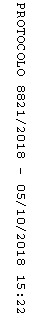 